„სენაკის მუნიციპალიტეტის 2012 წლის ბიუჯეტის დამტკიცების შესახებ“ სენაკის მუნიციპალიტეტის საკრებულოს 2011 წლის 28 დეკემბრის №56 დადგენილებაში ცვლილების შეტანის თაობაზე     საქართველოს  მთავრობის  2012 წლის 13 ივლისის №1380 განკარგულებით  ,,საქართველოს პრეზიდენტის  სარეზერვო ფონდიდან თანხის გამოყოფის შესახებ’’ ,,საქართველოს 2012 წლის სახელმწიფო ბიუჯეტის შესახებ” საქართველოს  კანონით გათვალისწინებული მთავრობის სარეზერვო ფონდიდან  სენაკის მუნიციპალიტეტისათვის გამოყოფილ იქნა  16,0 (თექვსმეტი ათასი) ათ.ლარი;   ,,საქართველოს  პრეზიდენტის  სარეზერვო ფონდიდან  თანხის  გამოყოფის შესახებ” საქართველოს პრეზიდენტის 2012 წლის 26 ივლისის №26 განკარგულებით ინფრასტრუქტურული და სოციალური პროექტების განხორციელებისათვის საჭირო ხარჯების დაფინანსების მიზნით, საქართველოს საბიუჯეტო კოდექსის  28-ე მუხლის შესაბამისად, საქართველოს ფინანსთა სამინისტროს წლიური საბიუჯეტო კანონით გათვალისწინებული საქართველოს პრეზიდენტის სარეზერვო ფონდიდან  სენაკის მუნიციპალიტეტის გამგეობისათვის ასევე გამოყოფილ იქნა  300,0 (სამასი ათასი) ათ.ლარი;  ,,საქართველოს 2012 წლის სახელმწიფო ბიუჯეტის შესახებ” საქართველოს კანონის  91  მუხლის  საფუძველზე  სტიქიური მოვლენების შედეგების სალიკვიდაციოდ ზოგიერთი ღონისძიებების  განხორციელების შესახებ” საქართველოს პრემიერ-მინისტრის 2012 წლის 30 ივლისის  №1162  ბრძანების საფუძველზე სენაკის მუნიციპალიტეტს დაზიანებული ინფრასტრუქტურის აღდგენასთან დაკავშირებული ღონისძიებების დასაფინანსებლად გამოეყო  40,0 (ორმოცი ათასი) ათ.ლარი. ასევე, სენაკის მუნიციპალიტეტის 2012 წლის ბიუჯეტის შემოსავლების  გარკვეულ სახეებში  მიღებულია ჭარბი შემოსავლები 119,588 (ას ცხრამეტი ათას  ხუთას ოთხმოცდარვა) ათ.ლარის ოდენობით.    „ნორმატიული აქტების შესახებ“ საქართველოს კანონის მე-20 მუხლის, „ადგილობრივი თვითმმართველობის შესახებ“ საქართველოს ორგანული კანონის 22-ე მუხლის პირველი პუნქტის „კ“ ქვეპუნქტის, საქართველოს კანონის „საქართველოს საბიუჯეტო კოდექსის“- შესაბამისად,        სენაკის მუნიციპალიტეტის საკრებულო ადგენს:1. „სენაკის მუნიციპალიტეტის 2012 წლის ბიუჯეტის დამტკიცების შესახებ“ სენაკის მუნიციპალიტეტის საკრებულოს 2011 წლის 28 დეკემბრის №56 დადგენილებაში (www.matsne.gov.ge 04/01/2012 წ. სარეგისტრაციო კოდი: 190020020.35.108.016076) შეტანილ იქნეს შემდეგი ცვლილებები:ა) გაიზარდოს სენაკის მუნიციპალიტეტის 2012 წლის ბიუჯეტის შემოსულობები 475,588 (ოთხას სამოცდათხუთმეტი ათას ხუთას ოთხმოცდარვა) ათ. ლარით და ის ადრე დამტკიცებული 10640,538 (ათი მილიონ ექვსასორმოცი ათას ხუთას ოცდათვრამეტი)  ათ. ლარის  ნაცვლად უნდა განისაზღვროს  11116,126  (თერთმეტი მილიონ ას თექვსმეტი  ათას ასოცდაექვსი) ათ.ლარით, აქედან:ა.ა) გრანტები, სახელმწიფო ბიუჯეტიდან  გამოყოფილი ტრანსფერი  356,0 (სამას ორმოცდათექვსმეტი ათასი)  ათ. ლარით,  კერძოდ,  ფონდებიდან გამოყოფილი ტრანსფერი  (კოდი 1312), აქედან,  სხვა პროექტები   356,0 (სამას ორმოცდათექვსმეტი ათასი) ათ. ლარით, მათ შორის: საქართველოს მთავრობის სარეზერვო ფონდიდან  გამოყოფილი 300,0 (სამასი ათასი) ათ.ლარით;   სტიქიური მოვლენების შედეგების  სალიკვიდაციოდ   40,0 (ორმოცი ათასი) ათ.ლარით; საქართველოს მთავრობის სარეზერვო ფონდი   16,0 (თექვსმეტი ათასი) ათ.ლარით.ა.ბ) საქართველოს საწარმოთა ქონებაზე (გარდა მიწისა) გადასახადი (კოდი 1113111) 99,598 (ოთხმოცდაცხრამეტი ათას ხუთას ოთხმოცდათვრამეტი) ათ. ლარით.ა.გ) სახელმწიფოს წილობრივი  მონაწილეობით მოქმედი საწარმოების მოგებიდან მიღებული დივიდენდები  (კოდი 14121)  19,990  (ცხრამეტიათას ცხრასოთხმოცდაათი)  ათ.ლარით.ბ) გაიზარდოს ბიუჯეტის საგასავლო ნაწილი 475,588 (ოთხასსამოცდათხუთმეტი ათას ხუთასოთხმოცდარვა) ათ. ლარით, მათ შორის:ბ.ა) სენაკის მუნიციპალიტეტის  საკრებულო (კოდი 01 01) წარმომადგენლობითი ხარჯები 8,0  (რვა ათასი) ათ ლარით.ბ.ბ) სენაკის მუნიციპალიტეტის  გამგეობა (კოდი 01 02) წარმომადგენლობითი ხარჯები  8,0  (რვა ათასი) ათ ლარით,  სხვა დანარჩენი საქონელი და მომსახურების ხარჯები 0,8 (რვაასი) ათ.ლარით, სულ 8,8 (რვაათას რვაასი) ათ.ლარით.ბ.გ) ინფრასტრუქტურის მშენებლობა  რეაბილიტაცია და ექსპლოატაციის   (კოდი 05 00)  ასიგნება -350,5 (სამას ორმოცდაათი ათას ხუთასი)  ათ.ლარით, კერძოდ, არაფინანსური  აქტივები,   მათ შორის:  გზების   მშენებლობის, რეკონსტრუქციისა და მოვლა - შენახვის ასიგნება (კოდი 05 06) – 198,9 (ასოთხმოცდათვრამეტი ათას ცხრაასი) ათ.ლარით;  ბინათმშენებლობის  ასიგნება  (კოდი 05 09) – 55,0 (ორმოცდათხუთმეტი ათასი) ლარით; მრავალსართულიანი საცხოვრებელი სახლების საკანალიზაციო სისტემის სარეაბილიტაციო სამუშაოები (კოდი 05 16) - 41,5 (ორმოცდაერთი ათას ხუთასი) ათ.ლარი; წყალსადენის  შიდა  ქსელის სარეაბილიტაციო სამუშაოები (კოდი 05 20) -15,6 (თხუთმეტიათას ექვსასი) ათ.ლარით. მიწის საკადასტრო აზომვითი ნახაზები (კოდი 05 02) სხვა დანარჩენი საქონელი და მომსახურების ხარჯიბი 6,0 (ექვსი ათასი) ათ.ლარით. ა.(ა)ი.პ. ,,სენაკის მუნიციპალიტეტის კეთილმოწყობის, დასუფთავების და გამწვანების მოვლა-პატრონობის ცენტრი” (კოდი 05 07) სუბსიდია 31,0 (ოცდათერთმეთი ათასი) ათ.ლარით. ა.(ა)ი.პ. ,,სენაკის მუნიციპალიტეტის  სასაფლაოების მოვლა-პატრონობის ცენტრი” (კოდი 05 12) სუბსიდია 2,5 (ორი ათას ხუთასი) ათ.ლარით.ბ.დ) საგანმანათლებლო ღონისძიებები (კოდი 06 00)  სუბსიდია 39,788 (ოცდაცხრამეტი ათას შვიდას ოთხმოცდარვა) ათ.ლარით, მათ შორის: ა.(ა)ი.პ. ,,სენაკის მუნიციპალიტეტის სკოლამდელი აღზრდის გაერთიანების”(კოდი 06 01)   სუბსიდია 30,908 (ოცდაათი ათას ცხრაას რვა) ათ.ლარით; ა.(ა)ი.პ. ,,სენაკის მუნიციპალიტეტის მოსწავლე-ახალგაზრდობის ცენტრის”(კოდი 06 04) სუბსიდია  1,4 (ერთი ათას ოთხასი) ათ.ლარით; საჯარო სკოლების დაფინანსების (კოდი 06 03) სუბსიდია 7,480 (შვიდი ათას ოთხას ოთხმოცი) ათ.ლარით.ბ.ე) სპორტული და კულტურული ღონისძიებებები (კოდი 07 00) სუბსიდია 40,5 (ორმოცი ათას ხუთასი) ათ.ლარით, კერძოდ, ა.(ა)ი.პ. ,,სენაკის მუნიციპალიტეტის   სასპორტო გაერთიანება”(კოდი 07 01)  სუბსიდია 1,5 (ერთი ათას  ხუთასი) ათ.ლარით; ა.(ა)ი.პ. ,,სენაკის მუნიციპალიტეტის   ფეხბურთის განვითარების ცენტრის”(კოდი 07 02)  სუბსიდია 10,0 (ათი ათასი) ათ.ლარით; ხელოვნურსაფარიანი მინი სპორტული მოედნების რეაბილიტაციის სამუშაოები (კოდი 07 03)  არაფინანსური აქტივები  29,0 (ოცდაცხრა ათასი) ათ.ლარით.ბ.ვ) სოციალური დაცვის და ჯანდაცვის  პროგრამა (კოდი 08 00) – 28,0 (ოცდარვა  ათასი) ათ.ლარით, მათ შორის: სენაკის მუნიციპალიტეტის ტერიტორიაზე მცხოვრებ შეჭირვებულ და სოციალურად დაუცველ და ჯანმრთელობა გაუარესებულ მოქალაქეთა დახმარების პროგრამა (კოდი 08 06) 20,0(ოცი  ათასი) ათ.ლარით; სადღესასწაულო დღეების დახმარების პროგრამა (კოდი 08 08)  8,0 (რვა ათასი) ათ.ლარით,  აქედან:   მრავალშვილიანი 5  და 5-ზე მეტი შვილიანი ოჯახების 5,4  (ხუთი ათას ოთხასი) ათ. ლარით; მხედველობის პრობლემის მქონე I  და II  ჯგუფის ინვალიდების  0,8 (რვაასი) ათ.ლარით,  სმენადაქვეითებულ პირების  1,8(ერთი ათას რვაასი) ათ.ლარით.2. შემცირდეს: მუნიციპალიტეტის გამგეობის (კოდი 01 02) ოფისის ხარჯები 4,0 (ოთხი ათასი) ათ.ლარით, სხვა დანარჩენი საქონელი და  მომსახურების ხარჯი 6,0 (ექვსი ათასი) ათ.ლარით, სულ 10,0 (ათი  ათასი) ათ. ლარით და შესაბამისად გაიზარდოს მუნიციპალიტეტის გამგეობის (კოდი 01 02) წარმომადგენლობითი ხარჯები 5,0 (ხუთი ათასი) ათ.ლარით და  მუნიციპალიტეტის საკრებულოს (01 01) წარმომადგენლობითი ხარჯები 5,0 (ხუთი ათასი) ათ.ლარით.3. შემცირდეს: ხელოვნურსაფარიანი სპორტული  მოედნის მოწყობა და არსებული მოედნების რეაბილიტაციის სამუშაოები  (07 03)  არაფინანსური აქტივები  5,0 (ხუთი ათასი) ათ.ლარით და შესაბამისად  გაიზარდოს  ინფრასტრუქტურის რეაბილიტაცია  და ექსპლოატაციის  ასიგნება (კოდი 05 00) - 5,0 (ხუთი ათასი) ათ.ლარით, კერძოდ, არაფინანსური აქტივები:  წყალსანიაღვრე სისტემების-რეაბილიტაციის ღონისძიებების (კოდი 05 08) - 1,7 (ერთი ათას შვიდასი) ათ.ლარით   და  გარე განათების რეაბილიტაცია და ექსპლოატაციის (კოდი 05 22)  -  3,3 (სამი ათას სამასი)  ათ.ლარით.4. შემცირდეს: სენაკის მუნიციპალიტეტის საკრებულოს (კოდი 01 01) შრომის ანაზღაურება 1,0 (ერთი ათასი) ათ.ლარით და  გაიზარდოს შტატგარეშე მომუშავეთა ანაზღაურების ხარჯებში  1,0 (ერთი ათასი) ათ.ლარით.5. შემცირდეს:   სენაკის  მუნიციპალიტეტის გამგეობის (კოდი 01 02)  წარმომადგენლობითი ხარჯები 2,0 (ორი ათასი) ათ.ლარით და შესაბამისად გაიზარდოს არაფინანსური აქტივები   2,0 (ორი ათასი) ათ.ლარით.                          6. შემცირდეს: შინაგან საქმეთა სამინისტროს ადგილობრივი ორგანოს დაფინანსებაში (კოდი 03 00)  არაფინანსური აქტივები 3,9 (სამი ათას ცხრაასი) ათ.ლარით და შესაბამისად გაიზარდოს ოფისის ხარჯები  3,9 (სამი ათას ცხრაასი) ათ.ლარით.7. შემცირდეს:  სენაკის მუნიციპალიტეტის საკრებულოს (კოდი 01 01) წარმომადგენლობითი ხარჯები  5,0 (ხუთი ათასი) ათ.ლარით; სენაკის მუნიციპალიტეტის გამგეობის (კოდი 01 02) წარმომადგენლობითი ხარჯები   5,0 (ხუთი ათასი) ათ.ლარით, მივლინების ხარჯები 4,0 (ოთხი) ათ.ლარით, ოფისის ხარჯები 14, 0 (თოთხმეტი ათასი) ათ.ლარით, სულ 23,0 (ოცდასამი ათასი) ლარით; აუდიტორული მომსახურების ხარჯი (კოდი 01 04) სხვა დანარჩენი საქონელი და მომსახურების ხარჯი  5,5 (ხუთი ათას ხუთასი) ათ.ლარით; ინფრასტრუქტურის მშენებლობა, რეაბილიტაცია და ექსპლოატაციის  (კოდი 05 05)  ასიგება  20,6 (ოციათას ექვსასი) ათ.ლარით,  უმეთვალყუროდ დარჩენილი ცხოველების იზოლაცია (კოდი 05 03) სხვა დანარჩენი საქონელი და მომსახურების ხარჯი 0,8 (რვაასი) ათ.ლარით;  ა.(ა)ი.პ ,,სენაკის მუნიციპალიტეტის სასაფლაოების მოვლა-პატრონობის ცენტრი” (კოდი 05 12)  არაფინანსური აქტივები 0,450 (ოთხას ორმოცდაათი) ათ.ლარით; ბინათმშენებლობა (კოდი 05 09)  არაფინანსური აქტივები 0,450 (ოთხასორმოცდაათი) ათ.ლარით; ქალაქის ცენტრალურ ქუჩაზე ტროტუარებისა და ბორდიურების მოწყობის სამუშაოები, კეთილმოწყობის სამუშაოები (კოდი 05 11)  არაფინანსური აქტივები 9,2 (ცხრაათას ორასი)  ათ.ლარით; ქალაქის  ქუჩების დასახელების, შენობათა ნუმერაციის აღმნიშვნელი ფირნიშების დამზადება, საგზაო ნიშნების მოწყობა (კოდი 05 13)  არაფინანსური აქტივები 0,7 (შვიდასი)   ათ.ლარით; წყალსადენის  შიდა  ქსელის სარეაბილიტაციო სამუშაოები (კოდი 05 20)  სხვა დანარჩენი საქონელი და მომსახურების ხარჯი 5,0 (ხუთი ათასი)  ათ.ლარით; სპორტული და კულტურული ღონისძიებები (კოდი 07  00)  არაფიანსური აქტივები 12,7 (თორმეტი ათას შვიდასი)  ათ.ლარით, მათ შორის: ხელოვნურსაფარიანი მინი სპორტული მოედნების რეაბილიტაციის სამუშაოები (კოდი 07 03) არაფიანსური აქტივები 10,9 (ათი ათას ცხრაასი)  ათ.ლარით, ბიბლიოთეკები (კოდი 07 05) არაფიანსური აქტივები 1,8 (ერთი ათას რვაასი)  ათ.ლარით. სულ 62,8 (სამოცდაორი ათას რვაასი) ათ.ლარით და შესაბამისად გაიზარდოს სენაკის მუნიციპალიტეტის გამგეობის (კოდი 01 02)  შრომის ანაზღაურება 56,250 (ორმოცდათექვსმეტი ათას ორასორმოცდაათი) ათ.ლარით და შტატგარეშე მომუშავეთა ანაზღაურება  6,550 (ექვსი ათას ხუთასორმოცდაათი) ათ.ლარით.8. შემცირდეს: ინფრასტრუქტურის მშენებლობა  რეაბილიტაცია და ექსპლოატაციის   (კოდი 05 00)  ასიგნება, კერძოდ, გზების   მშენებლობის, რეკონსტრუქციისა და მოვლა- შენახვის  (კოდი 05 06)  არაფინანსური აქტივები 2,0 (ორი ათასი) ათ.ლარით  და შესაბამისად გაიზარდოს სპორტული და კულტურული ღონისძიებები (კოდი 07 00), კერძოდ, ხელოვნურსაფარიანი მინი სპორტული მოედნის მოწყობა და არსებული მოედნების რეაბილიტაცია (კოდი 07 03) არაფინანსური აქტივები 2,0 (ორი ათასი) ათ.ლარით.9. შემცირდეს: სენაკის მუნიციპალიტეტის გამგეობის (კოდი 01 02) ასიგნება, კერძოდ, ოფისის ხარჯები    7,2 (შვიდი ათას  ორასი) ათ.ლარით   და  შესაბამისად  გაიზარდოს  საინფორმაციო  უზრუნველყოფის  ხარჯები (კოდი 01 05), კერძოდ, სხვა დანარჩენი საქონელი და მომსახურების ხარჯი  7,2 (შვიდი ათას  ორასი) ათ.ლარით.10. დადგენილების  №1, №2, №3, №4 დანართები  ჩამოყალიბდეს  თანდართული  სახით.11. დადგენილება ამოქმედდეს გამოქვეყნებისთანავე.12. დადგენილება გამოქვეყნდეს საქართველოს კანონმდებლობით დადგენილი   წესით.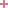 სენაკის მუნიციპალიტეტი